Boule ist cool !!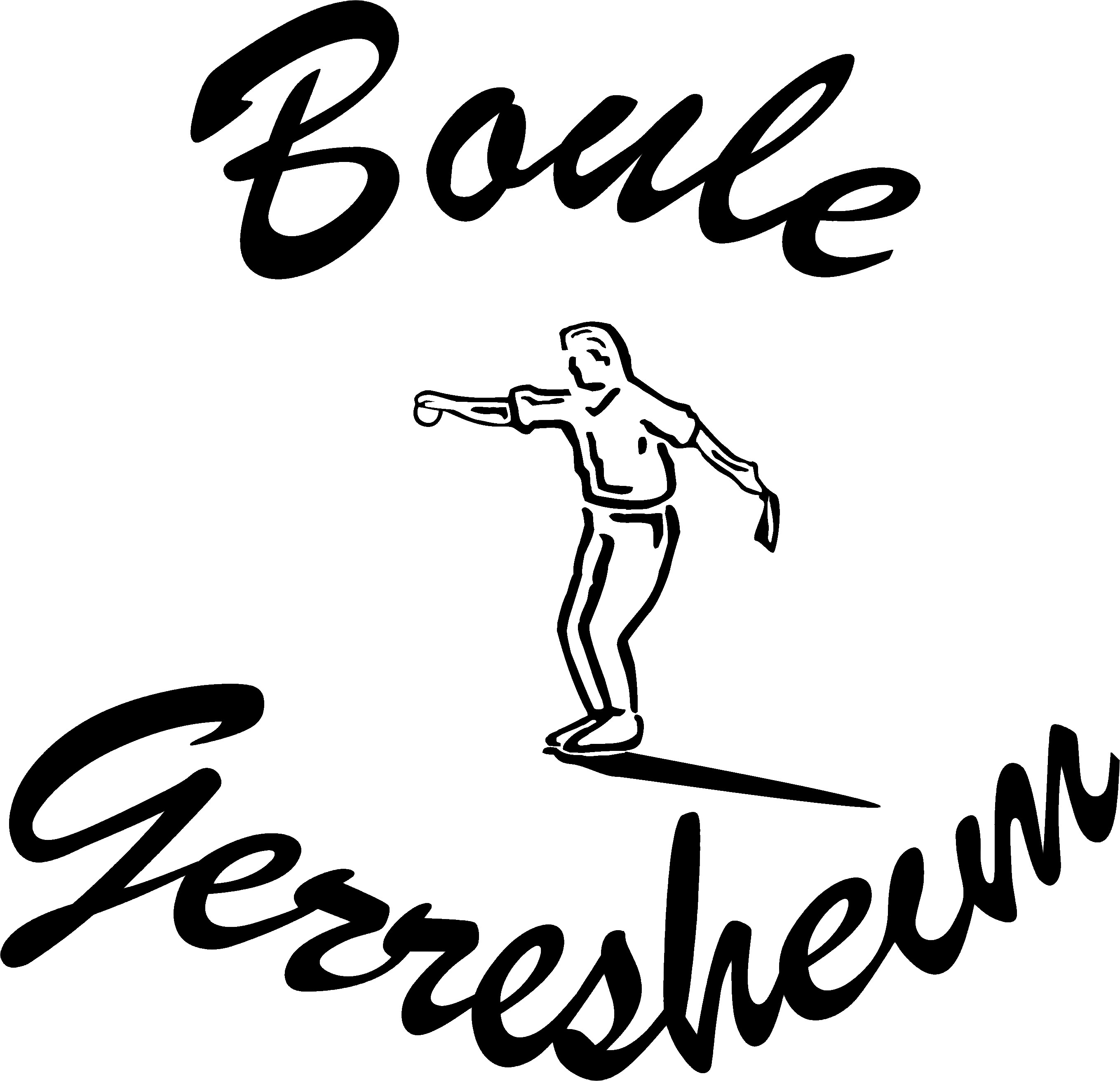 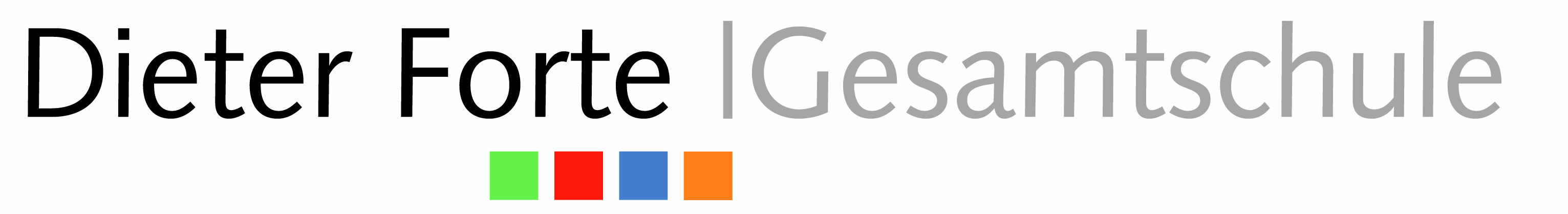 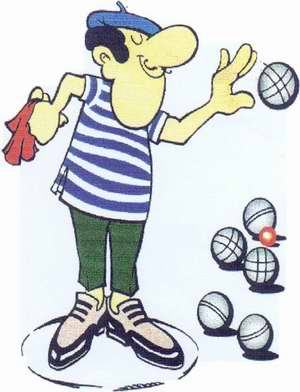 StationBeschreibungerzielte Punkteerzielte Punkteerzielte Punkteerzielte PunktegesamtStationBeschreibung4060801001Zielscheibe24 Eimer3MattePlatzSumme:Summe:Summe:Summe:Summe:Summe:                   Junge:                                        Mädchen: Name: Klasse:Alter:				